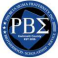 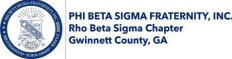 Monthly Chapter Meeting Minutes  Saturday, January 14th, 2023, | 10:14 AM  Location: Georgia Gwinnett College, Building B, Room B-1600  CALL TO ORDER:  10:23 AMPrayer: Bro. Richard Bradley Sigma Creed Led: by Bro. Carlton Burke***Start Recording***  Welcome/Introductions/Visiting Brothers Bro. James Rayford, Bro. Michael Purnell, Bro. Tony Brown  Roll CallIn-Person: Bros. Eli Duval, Larry Layfield, Austin Bonds, Donte Lloyd, Orlando Baylor, Tony Knight, Carlton Burke, Jon Williams, Tony Knight, Dr. John Peterson, Steve Flemming, Jan Graham, James Rayford, Carl Cook, Julius Wilson, Brandon Coleman, Osric Baugham, Micco Gallman, Tony Brown, Reginald Turner, Bro. Michael Purnell, Marcus Reese, Randy LawsonOnline: Bros. Christopher Pugh, Fred Phelps, Maurice Williams, Jay Tripp, Ernest Sinclair, Milton Gooch III, William Thomas, Adrian Knight, Maurice Cissell, Dana Thorpe, John Powell III, Michael Murray, William Cooke, Willie Reese, Desmond Smith Adoption of Agenda: Bro. Larry Layfield moved to adopt the agenda as updated with four edits, seconded by Bro. Richard Bradley.  Adoption of December 10th, 2022, Chapter Minutes: Bro. Larry Layfield moved to accept the December 10th meeting minutes as printed, seconded by Bro. Austin Bonds.OFFICER REPORTS  President Brother E DuvalGa Gwinnett College Initiative UpdatesThe application is ready to be submitted. I will get the application to Bro. Layfield for review. Next Steps – Re-engage with the candidates – Contacted via Email and Sent Application.Send Flyer out for GGC again to display on monitors. Get Brother Marcus Haynes on board for Chapter Faculty Advisor. I got an Email reply and sent a text message. (We hope to get him transferred to our chapter and serve as an on-campus advisor) MIP Team to Plan the MIP Schedule – The window for collegiate intake is January 16 – April 16.We need an event we can host on campus between now and February. There is an April event in the works by the Bigger and Better Business team.
Chapter EngagementMonday MLK Parade Theme “We Can't Wait”Starts at 12 PM from Gwinnett Justice & Administration Center and arrives at 11:30 AMIt ends at Central Gwinnett HS.Parking includes GJAC Parking Deck, One Justice Square, First United Methodist Church, DFCS, Lawrenceville Lawn, City Hall, and Central Gwinnett HS.Monday Fellowship for Zetas Founders’ DaySigma Mu Zeta Stonecrest TGIF 3PM -5PMRho Xi Zeta Hendrixx Ultra Lounge 6PM $35 via EventbriteGwinnett Sigma & Zeta President Discussion Church Service – New Mercies Sunday, January 15th, 8 AM. We will bring Carnations with us.Monday MLK – May Join us on the Parade Route or at CGHSApril 8th Autism Spectrum Blu & White Sensory Zone (create the sensory bottle for students with Autism as we did last year). More details to follow, and Bro. Cooke is helping to lead this project.May 26th The Little Mermaid: Planning to have Amicettes (age 9-13) as a fundraiserChecking on the availability of Movie Tavern; They may use another theater to get more profit AMC Hwy 124.Bro. President will aggregate the details for using the theaters and the profit margins, work with Soror Lyons (SOZ President) and get back to the chapter. Bro. President also asked the chapter about their stance on hosting a fundraising event for Creed III, which is premiering the weekend of the state conference. Bro. Richard Bradley states it would be much fundraising happening around the same time.*NOTE DIDN’T Vote on at January Sigma Chapter Meeting*Joint Gwinnett Blu & White Cookout tentative dates pending each chapter's inputs and Zeta Retreat date: Tentative options: June 10th, 11th, or 17th; the 18th is Father’s Day.Chapter OrganizationCSAF, Chapter Annual Report – First meeting Held; we have jumped levels! There will be another meeting where brothers will convene to compile their constituent parts to contribute to the overall document.National Dues – We have several brothers that need to pay IHQ. Chapter dues also need to be paid.We encourage all brothers who have yet to pay their national/regional dues to do so as soon as possible because a late fee will be accessed. The cost now is in the $240 range.The come-back home team, Bro. President, and Bro. Layfield will reach out to the brothers who have not paid.Bro. Randy Lawson asks if the national/regional dues can be paid for in advance or only year-by-year.Bro. President answers the question by stating that dues can only be paid yearly, and the portal for the next calendar year usually opens on October 1 of each year.Joint Founders’ Day CelebrationSaint Phillip AME Church, Decatur, GA, on January 28th Tix $55 per. Send via CashApp to $rbs1914; 2 tickets remainJon, Eli, Kien, Austin x 2, IHQ EventsConclave 2023 Houston, Tx 7/11/2023 -7/16/2023The demolition of 145 Kennedy Street is happening in 2023. There may be a commemorative brick idea happening.Hazing and Financial related crimes within the fraternityState of Georgia Elections 2023March 3rd-5th Augusta, Ga; CandidatesMovie Tavern EventsCreed III Mach 3rd Brother Hood Breakfast February 11th Sponsored Lambda Sigma @ Sigma Zeta Foundation $15 9 AM-11 AM.Recommend that all the Neos attendWe need to evaluate the number of brothers that would like to attend. We can only conduct the chapter's business if we have enough brothers to meet the quorum.January BirthdaysEli Duval: January 22William Cooke: January 27AwardsThese awards were announced at the Chapter Holiday Party in December and formally awarded during the January 2023 chapter meeting.Keep It 100 Award: Bro. William CookeChapter Brother of the Year Award: Bro. Donte LloydWhatsApp Award: Bro. Steven FlemmingCommunity Service Award: Bro. Wille Reese1st Vice President Brother L LayfieldMembership Updates: Submitted report as information2nd Vice President Brother C PughProgram Updates501c3Submitted report as informationTreasurer Report Brother J Tripp, Jr2023 Budget Review2023 Chapter Dues Report2023 Financial ReportsSubmitted report as information, subject to auditSecretary Brother M ReeseWe received several emails regarding the Annual HBCU College Fair, assisting in a Career Day at GGC, two website inquiries, and a Lilburn Middle School service opportunity.DIRECTOR REPORTS  Bigger & Better Business Brothers D Thorpe & C CookSupport Black Businesses Spending InitiativeVITA OverviewThere are two local offices in the metro-Atlanta area (one in Gwinnett and a larger office in North Fulton). Bro. Cook plans to participate in the North Fulton office two Saturdays monthly to help with the program.If there are brothers interested in participating in the program, please see Bro. Carl Cook will send the information to get certified.April 18th is the Tax Day for this year.Upcoming BBB Planning20% off at Men’s Warehouse, Jos. A. Bank, and K&G. Please see the picture of the coupon in the WhatsApp group. As good practice, have your membership card handy when asking for this discount.January 23 from 7 PM – 8 PM: Budgeting for the year Financial Literacy SeminarDress for Success Event: Bro. Thorpe has a meeting with the coordinator of the career fair at GGC and will provide more information to the chapter at the February chapter meeting.Education Brothers S Flemming & W CookeAdopt a School Update (Anderson-Livsey Elementary School)Scholarship Window is Open (3 awards amounting to $1,914 each)Bro. Thorpe suggests including a QR code with the scholarship application and flyer. There was also the suggestion to open the scholarship to more than just title-one schools. Bro. President provided Bro. Julius Wilson with the task of reporting the information back to the committee.Bro. Rayford has connections at South Gwinnett and Shiloh High Schools.Open Director PositionBro. Donte Lloyd nominated Bro. James Rayford for the Director of Education position and Bro. James Rayford accepted his nomination.Social Action Brother K HunterUpcoming Social Action PlanningWe did not complete our required four roadside clean-ups in 2022. The final clean-up on December 23rd was canceled due to inclement weather. As a solution, we will complete five clean-ups this year and leave room for make-up days. The five proposed dates are February 25, April 29, June 24, August 26, October 28, and December 2. This information was sent out to all chapter brother’s emails.New Bethel AME will have a food pantry on January 21st.Technology Brother L LayfieldIf there are any features or information that you would like to see added to the website, please reach out to Bro. Layfield or Bro. Tripp.North Metro NPHC Brothers D Lloyd & R BradleyUpdatesNPHC Basketball Tournament on March 25, 2023Bro. Lloyd would like to step down from his duties as the alternate delegate for the NPHC. Bro. Julius Wilson volunteered to be the replacement delegate.Open Floor  Bro. Tony Knight asks if anyone in the chapter writes grants or has resources for writing grants for the food pantry or backpack initiative. Bro. Carl Cook will reach out to Bro. Gibson for contact for grant writing.Bro. Lloyd has a brother from undergrad and is asking for help with a brother’s son's school event (stepping). He will get more information to bring to the chapter.Next Chapter meeting – February 11th, 2023  GGC Building B Room B-1600, 1000 University Center Ln, Lawrenceville, GA 30043  ADJOURNMENT 12:33 PMFellowship: FlavorTown Seafood Soulfood, 2300 Liam Ave NE, Dacula, GA 30019State DirectorTerrance Houston, Lambda SigmaDr. Walter Stephens, Kappa Zeta Sigma1st Vice State DirectorBrian Dawsey, Tau Beta SigmaKen Love, Sr., Sigma Delta SigmaKenneth Hodge, Jr., Xi Chi SigmaJarvis “Bo” Braxton, Alpha Omega Sigma2nd Vice State Director – CollegiateNo Candidate AnnouncedDirector of Collegiate AffairsJadon Whipple, Tau Beta SigmaState SecretaryKelvin Bryant, Tau Beta SigmaState TreasurerRasheed Marshall, Xi Chi SigmaFinancial SecretaryNo Candidate AnnouncedDirector of Social ActionLamar Walker, Kappa Alpha SigmaUcal Palmer, Lambda SigmaDirector of Bigger and Better BusinessDevon Cange, Xi Chi SigmaDirector of EducationCorey Sapp, Kappa Alpha Sigma